Odborná komisia Turnaja Mladých Fyzikov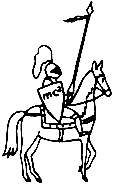 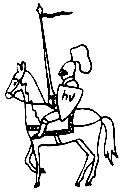 Vás pozýva naKrajské kolo TMF5. februára 2016Vážená pani riaditeľka, vážený pán riaditeľ,	Dovoľujeme si týmto pozvať družstvo Vašej školy na krajské kolo súťaže Turnaj Mladých Fyzikov. Uskutoční sa 5. 2. 2016 na Fakulte Matematiky, Fyziky a Informatiku Univerzity Komenského, Mlynská dolina, Bratislava. Krajské kolo bude prebiehať v čase od 8:00 do 17:00, kedy predpokladáme vyhlásenie výsledkov. Prezentácie prebehne medzi 8:00 a 8:30 v „skleníku“ naproti vrátnici fyzikálnej časti budovy fakulty. 	Jedna škola môže prihlásiť do krajského kola aj viac ako jedno družstvo, túto možnosť podporujeme za účelom získania skúseností pre mladších účastníkov a pre rozšírenie dopadu súťaže. Rovnako je možné vytvoriť kombinované družstvo zo žiakov viacerých škôl, ktoré súťaží buď pod hlavičkou jednej zo škôl, alebo inej organizácie. 	Prosíme, vyplňte priloženú návratku a pošlite ju do 28.1.2016 späť na adresu kundracik@fmph.uniba.sk. 	V mene OK TMFdoc. RNDr. František Kundracik, CSc.predseda odborne komisie TMFNávratkaprosíme zaslať obratom mailom na adresukundracik@fmph.uniba.skVedúci družstva: ..................................................................Telefón:				E-mail:	Súťažiaci:	Poznámky: Škola:	Škola:	Adresa:	Adresa:	Meno, PriezviskoDátum narodenia ŠkolaE-mailKapitánČlenČlenČlenČlen